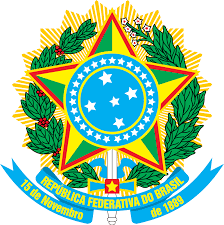 MINISTÉRIO DA EDUCAÇÃOUNIVERSIDADE FEDERAL DA INTEGRAÇÃO LATINO-AMERICANAPRÓ-REITORIA DE PESQUISA E PÓS-GRADUAÇÃOPROGRAMA DE PÓS-GRADUAÇÃO EM BIODIVERSIDADE NEOTROPICALANEXO IFormulário para inscrição no Processo Seletivo de Alunos Regulares turma 2024-11. DADOS PESSOAISNome completo:CPF (somente para brasileiros):Documento de Identidade, tipo: ( ) RG, ( ) CNH, ( ) RNE/CRNM, ( ) Passaporte, ( ) DNINúmero do documento:                                                       Expedido em:    /    /Data de nascimento:     /        /Cidade de moradia:                                                    Estado/Província:                       País:                                                              Telefone:E-mail:2. DADOS DA INSCRIÇÃOOpção de linha de pesquisa:   (     ) Sistemática e Evolução    (      ) EcologiaOrientador(a) pretendido(a):   ______________________________________________Modalidade de vagas:(  ) Ampla concorrência(  ) Pessoas autodeclaradas negras (pretas e parda)*(  ) Pessoas com deficiência (PcD)*(  ) Indígenas*(  ) Quilombolas*(  ) Autodeclaradas trans e não binárias*(  ) Pessoas refugiadas ou solicitantes de refúgio ou portadoras de visto humanitário** Anexar autodeclaração e documentos comprobatórios, conforme item 5.7.3 do edital PPGBN nº 39/2024. Autodeclarações étnico-raciais a serem verificadas por banca de validação, conforme item 4.6 do edital PPGBN nº 39/2024.Indicação de orientador (a) pretendido (a) (conforme item 3.1. do edital PPGBN nº 39/2024.* É obrigatório estabelecer contato com o (a) orientador (a) pretendido (a) para conhecer a sua linha de pesquisa e viabilidade do projeto a ser desenvolvido, bem como obter documento de aceite de orientação. O e-mail para contato com docentes e seus respectivos currículos podem ser acessados no site do PPGBN <https://portal.unila.edu.br/mestrado/biodiversidade-neotropical/corpo-docente>